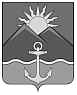                     ДУМА ХАСАНСКОГО МУНИЦИПАЛЬНОГО ОКРУГАПРИМОРСКОГО КРАЯ                                                           РЕШЕНИЕпгт Славянка28.09.2023	             № 218В соответствии с Федеральным законом от 06.10.2003 № 131-ФЗ "Об общих принципах организации местного самоуправления в Российской Федерации", Решением Думы Хасанского муниципального округа от 25.05.2023 № 153 "Об утверждении Положения о территориальном общественном самоуправлении в Хасанском муниципальном округе Приморского края", рассмотрев обращение инициативной группы граждан по установлению границ территориального общественного самоуправления "Имени Сергея Лазо" пгт. Славянка Хасанского муниципального округа, Дума Хасанского муниципального округа Приморского краяРЕШИЛА:1. Установить границы территориального общественного самоуправления "Имени Сергея Лазо" пгт Славянка Хасанского муниципального округа (прилагаются).2. Настоящее решение вступает в силу со дня его официального опубликования.Председатель Думы                                                                           Н.В. Карпова  Приложениек решениюДумы Хасанскогомуниципального округаот 28.09.2023 № 218Границы территориального общественного самоуправления "Имени Сергея Лазо" пгт. Славянка Хасанского муниципального округаТерриториальное общественное самоуправление "Имени Сергея Лазо" пгт Славянка Хасанского муниципального округа (далее - ТОС) осуществляет свою деятельность в границах следующей территории:1. Описание прохождения границ территории ТОС:Территория ТОС включает в себя земельный участок с кадастровым номером 25:28:210103:517, на котором расположен многоквартирный жилой дом № 14 по улице Лазо.Об установлении границ территориального общественного самоуправления «Имени Сергея Лазо», пгт Славянка Хасанского муниципального округа